靜宜大學 轉學生 報到單★報到程序請參考本報到單背面注意事項！★報到相關資訊請至綜合業務組網頁 https://dorac.pu.edu.tw，「新生手冊」項下各項新生入學手冊查閱。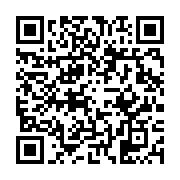 學生資料學生資料學生資料學生資料學年/學期類別□暑轉生	  □寒轉生姓名報考學系組別學號錄取名次轉學生選系分班作業轉學生選系分班作業轉學生選系分班作業轉學生選系分班作業合併招生者請依分發學系填寫：1.分班：□Ａ班	□Ｂ班	□Ｃ班2.管理學院、資訊學院分發： 	合併招生者請依分發學系填寫：1.分班：□Ａ班	□Ｂ班	□Ｃ班2.管理學院、資訊學院分發： 	合併招生者請依分發學系填寫：1.分班：□Ａ班	□Ｂ班	□Ｃ班2.管理學院、資訊學院分發： 	合併招生者請依分發學系填寫：1.分班：□Ａ班	□Ｂ班	□Ｃ班2.管理學院、資訊學院分發： 	學歷上傳切結書學歷上傳切結書學歷上傳切結書學歷上傳切結書本人切結，若未能於 	 年  	  月 	   日前上傳身分證件及學歷證件，同意校方以放棄入學資格處理，決無異議。學生簽名： 	手機： 	本人切結，若未能於 	 年  	  月 	   日前上傳身分證件及學歷證件，同意校方以放棄入學資格處理，決無異議。學生簽名： 	手機： 	本人切結，若未能於 	 年  	  月 	   日前上傳身分證件及學歷證件，同意校方以放棄入學資格處理，決無異議。學生簽名： 	手機： 	本人切結，若未能於 	 年  	  月 	   日前上傳身分證件及學歷證件，同意校方以放棄入學資格處理，決無異議。學生簽名： 	手機： 	學生證簽領欄學生證簽領欄學生證簽領欄學生證簽領欄開學日一周後至綜合業務組領取學生證，並簽名： 	(開學日一周後領取學生證時簽名)開學日一周後至綜合業務組領取學生證，並簽名： 	(開學日一周後領取學生證時簽名)開學日一周後至綜合業務組領取學生證，並簽名： 	(開學日一周後領取學生證時簽名)開學日一周後至綜合業務組領取學生證，並簽名： 	(開學日一周後領取學生證時簽名)